SAM HOUSTON STATE UNIV.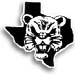 All students listed below meet ALL of the following academic eligibility requirements to participate in the National Club Basketball Association:Are NOT on academic probation or warning.Hold at least a 2.0 cumulative GPA.Are currently enrolled at .Are currently enrolled in a minimum of 12.0 (9.0 for 2-year Colleges) undergraduate credit hours at Sam Houston State University, OR are currently enrolled in enough undergraduate credit hours to sufficiently graduate at the end of the current semester, OR are enrolled in enough graduate credit hours to satisfy Sam Houston State University’s requirements to be considered a full-time graduate student. * = 1st semester student with no GPA yet.By my signature below, I authorize that the information listed above is both true and correct as of the date listed.					Sandy Sanderson		__________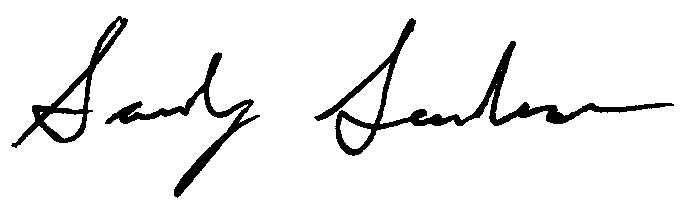 					SHSU Club Sports Director		     (Date)								Or						SHSU RegistrarPermission to Release Academic InfoStudent NameSS# (Just Last 4)SignatureSandy SandersonXXX-XX-6789Kyle BuchmannXXX-XX-6789Christian SmithXXX-XX-6789 LoweXXX-XX-6789 HugXXX-XX-6789Josh CostnerXXX-XX-6789Brian LosakXXX-XX-6789XXX-XX-6789*Wes McCoubrieXXX-XX-6789Jason FeanXXX-XX-6789Chip HoflerXXX-XX-6789etc.